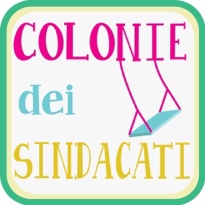 ISCRIZIONE OSPITE ALLA COLONIA DEI SINDACATIRodi-Fiesso (Valle Leventina) – Casa Polivalente dei Sindacati USS-TIIl formulario va riempito in ogni sua parte, in STAMPATELLO MAIUSCOLOADOLESCENTI (crociare X):     12 LUGLIO AL 26 LUGLIOBAMBINI (crociare X):             02 AGOSTO AL 16 AGOSTODati personali del bambino/aNome: 		Cognome: 	Indirizzo: 		CAP: 		Località: 	Nazionalità: 		Data di nascita: 	Religione: 		Sesso:   maschio           femmina Scuola frequentata o istituto: 	L’autorità parentale è detenuta da (crociare X): 	 entrambi i genitori	 padre	 madre	 altri: 	Dati di chi detiene l’autorità parentale (da riempire tutto)Nome: 		Cognome: 	Indirizzo: 		CAP: 		Località: 	Telefono: 		Cellulare: 	In caso di assenza durante il periodo della colonia, contattare:Sindacato di appartenenza del genitore: 	Timbro di conferma del Sindacato: 	Osservazioni: 	Fotografie / Video del turno di colonia (crociare X): autorizzo      non autorizzoche il materiale fotografico o video girato durante il turno di colonia dove compare mio/a figlio/a venga pubblicato sul sito internet dell’associazione o su altre sue pubblicazioni.I genitori / il tutore hanno preso atto delle indicazioni per l’iscrizione alle Colonie dei Sindacati e si impegnano a rispettarle.Luogo e data:		Firma dei genitori: